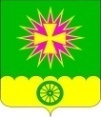 АДМИНИСТРАЦИЯ Нововеличковского сельского поселения ДИНСКОГО райОНАПОСТАНОВЛЕНИЕот 08.04.2021							                           № 94станица НововеличковскаяО завершении отопительного сезона 2020-2021 годов на территории Нововеличковского сельского поселения Динского районаВ соответствии с постановлением Правительства РФ от 6 мая 2011 года      № 354 "О предоставлении коммунальных услуг собственникам и пользователям помещений в многоквартирных домах и жилых домов", принимая во внимание внесенные Постановлением Правительства Российской Федерации от 25 декабря 2015 года № 1434 изменения в Правила предоставления коммунальных услуг в части установления продолжительности отопительного периода, руководствуясь частью 4 статьи 8, статьей 37 Устава Нововеличковского сельского поселения Динского района, п о с т а н о в л я ю:	1. Теплоснабжающему предприятию МУП ЖКХ Нововеличковское (Кривоус) прекратить подачу тепловой энергии в жилые дома и муниципальные учреждения, расположенные на территории Нововеличковского сельского поселения Динского района, с 00 час. 00 мин. 15 апреля 2021 года с правом увеличения продолжительности отопительного сезона в связи с климатическими условиями. 2. Начальнику отдела ЖКХ, малого и среднего бизнеса администрации Нововеличковского сельского поселения (Токаренко), совместно с главным инженером МУП ЖКХ Нововеличковское (Гапоненко) провести обследование котельных, подводящих коммуникационных сетей и приступить с 01.05.2021 года к проведению работ по подготовке объектов теплоснабжения к отопительному сезону 2021-2022 годов.	3. Отделу по общим и правовым вопросам администрации Нововеличковского сельского поселения Динского района (Калитка) настоящее постановление обнародовать в установленном порядке и разместить на официальном сайте Нововеличковского сельского поселения Динского района.	4. Контроль за выполнением постановления оставляю за собой.5. Постановление вступает в силу после его обнародования.Глава Нововеличковского сельского поселения				    				   Г.М. Кова